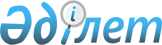 Об утверждении Правил выписки счетов-фактур экспедиторами на перевозку грузов, осуществляемых в рамках договора транспортной экспедиции
					
			Утративший силу
			
			
		
					Приказ Председателя Налогового комитета Министерства финансов Республики Казахстан от 23 января 2003 года N 18. Зарегистрирован в Министерстве юстиции Республики Казахстан 5 февраля 2003 года N 2152. Утратил силу приказом Министра финансов Республики Казахстан от 9 января 2009 года № 5      Сноска. Утратил силу приказом Министра финансов РК от 09.01.2009 № 5.       В соответствии с пунктом 5-2 статьи 242 Кодекса Республики Казахстан "О налогах и других обязательных платежах в бюджет" (Налоговый кодекс) приказываю: 

      1. Утвердить прилагаемые Правила выписки счетов-фактур экспедиторами на перевозку грузов, осуществляемых в рамках договора транспортной экспедиции. 

      2. Управлению методологии Налогового комитета Министерства финансов Республики Казахстан (Бачурина М.В.) направить настоящий приказ в Министерство юстиции Республики Казахстан на государственную регистрацию. 

      3. Настоящий приказ вводится в действие с момента государственной регистрации в Министерстве юстиции Республики Казахстан.       Председатель 

                                                          Утверждены        

приказом Председателя   

Налогового комитета    

Министерства финансов   

Республики Казахстан   

от 23 января 2003 г. N 18   Правила выписки счетов-фактур экспедиторами 

на перевозку грузов, осуществляемых 

в рамках договора транспортной экспедиции       Настоящие Правила разработаны в соответствии с пунктом 5-2 статьи 242 Кодекса Республики Казахстан "О налогах и других обязательных платежах в бюджет" (Налоговый кодекс) и определяют порядок выписки счетов-фактур экспедитором на перевозку грузов, осуществляемой в рамках договора транспортной экспедиции. 

      1. Выписка счетов-фактур экспедитором осуществляется при соблюдении требований, установленных пунктами 3 и 4 статьи 242 Налогового кодекса . 

      2. Счет-фактура выписывается экспедитором на основании счетов-фактур, выставленных перевозчиками и другими поставщиками работ, услуг, являющимися плательщиками налога на добавленную стоимость, в рамках договора транспортной экспедиции, заключенного между экспедитором и отправителем или получателем груза. 

      В случае, если перевозчик (поставщик) не является плательщиком налога на добавленную стоимость, счет-фактура выписывается экспедитором также на основании документа, подтверждающего стоимость работ, услуг. 

      3. Размер облагаемого оборота в счете-фактуре, выписываемом экспедитором, указывается с учетом стоимости работ и услуг, выполненных и оказанных перевозчиками и другими поставщиками в рамках договора транспортной экспедиции. 

      В счете-фактуре указывается как облагаемый оборот, включающий в себя стоимость работ, услуг, осуществляемых перевозчиками (поставщиками) - плательщиками налога на добавленную стоимость, так и не облагаемый оборот, включающий в себя стоимость работ, услуг, осуществляемых перевозчиками (поставщиками), не являющимися плательщиками налога на добавленную стоимость. 

      4. Счет-фактура составляется экспедитором в двух экземплярах. 

      Первый экземпляр счета-фактуры передается отправителю или получателю груза. 

      Второй экземпляр счета-фактуры, к которому прилагается документ, раскрывающий информацию о перевозчиках и поставщиках работ, услуг, оказываемых в рамках договора транспортной экспедиции, а также их стоимость, остается у экспедитора. 

      В документе, приложенном к счет-фактуре, должны быть отражены следующие информационные данные: 

      ссылка на порядковый номер и дату составления счета-фактуры; 

      регистрационный номер налогоплательщика; 

      фамилия, имя, отчество или наименование перевозчика и поставщика; 

      серия и номер свидетельства о постановке на учет по налогу на добавленную стоимость - в случае, если перевозчики или поставщики являются плательщиками налога на добавленную стоимость; 

      стоимость работ, услуг, осуществляемых перевозчиками и поставщиками и включаемых в размер облагаемого оборота, указанного в счете-фактуре. Стоимость работ, услуг, осуществляемых перевозчиками или поставщиками, не являющимися плательщиками налога на добавленную стоимость, указывается отдельно. 

      5. Счет-фактура, выписанный в соответствии с настоящими Правилами, является основанием для отнесения в зачет суммы налога на добавленную стоимость отправителями или получателями груза. 
					© 2012. РГП на ПХВ «Институт законодательства и правовой информации Республики Казахстан» Министерства юстиции Республики Казахстан
				